Όνομα: _________________________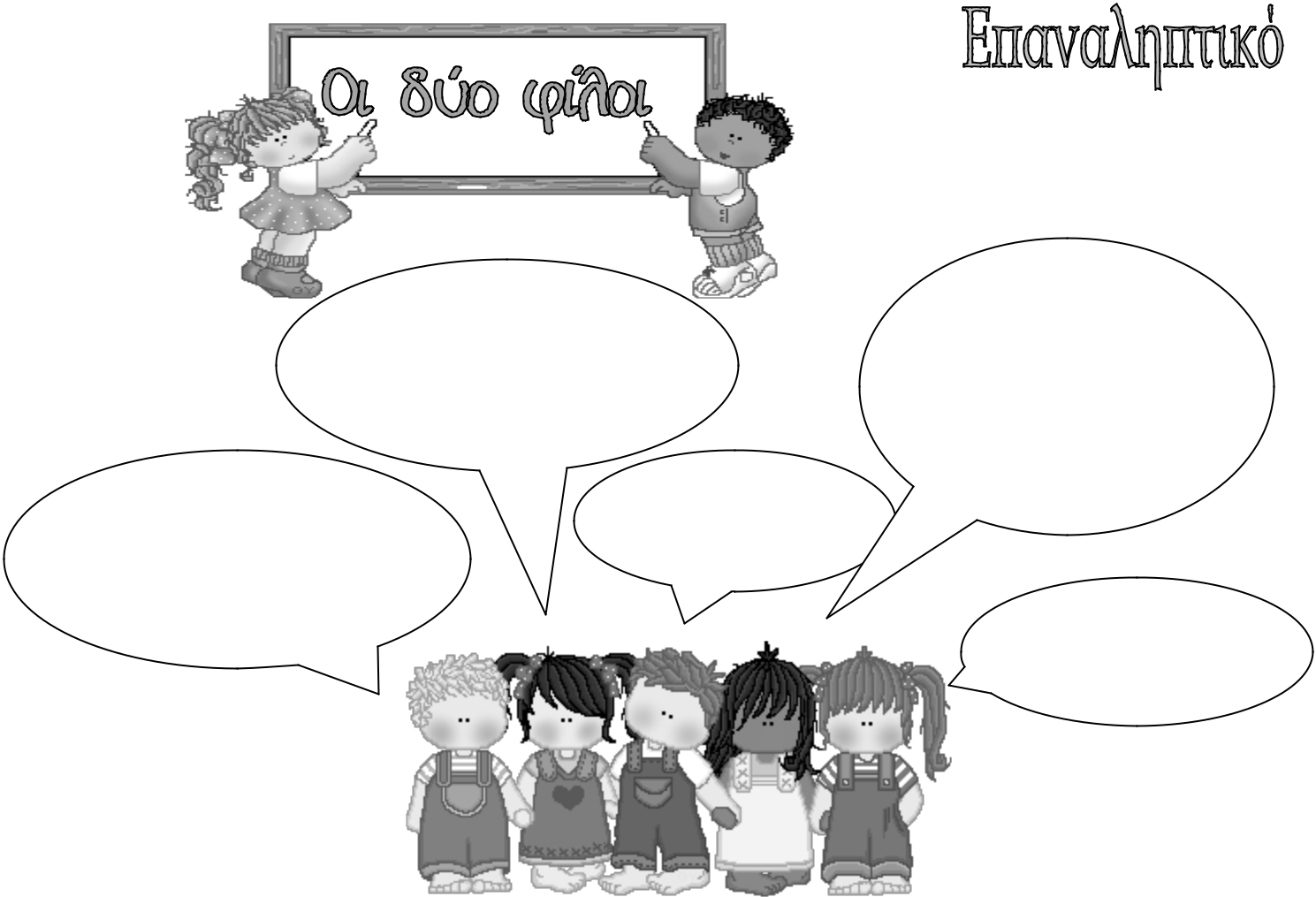 Οι λέξεις που έχουν μπροστάτη λεξούλα η γράφονται στοτέλος με η.π.χ. η βροχήλέξη που φανερώνει ότι κάποιος κάνει κάτι, στο τέλος παίρνει ει.π.χ. Ο Πέτρος γράφει.ι, η, οι, ει...Ωχ, είναι πολλά…Συμπληρώνω στις παρακάτω λέξεις τα η, ι, οι που λείπουν. Δεν ξεχνώ τους τόνους.το ποντίκ __αράχν __ οι λύκ __ οι γεωργ__ 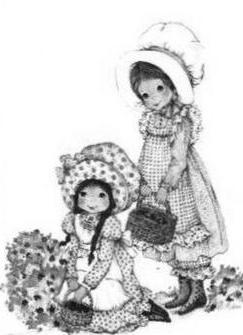 Συμπληρώνω ό,τι λείπει.Αντώνης κοιτάζ __ τα αστέρια στον ουρανό.σκύλος γαβγίζ __ δυνατά.Άννα καθαρίζ __ τη βεράντα της.κηπουρός σκαλίζ __ τον κήπο.παππούς διαβάζ __ την εφημερίδα του.Συμπληρώνω τα γράμματα που λείπουν, διαβάζω και απαντώ στο αίνιγμα.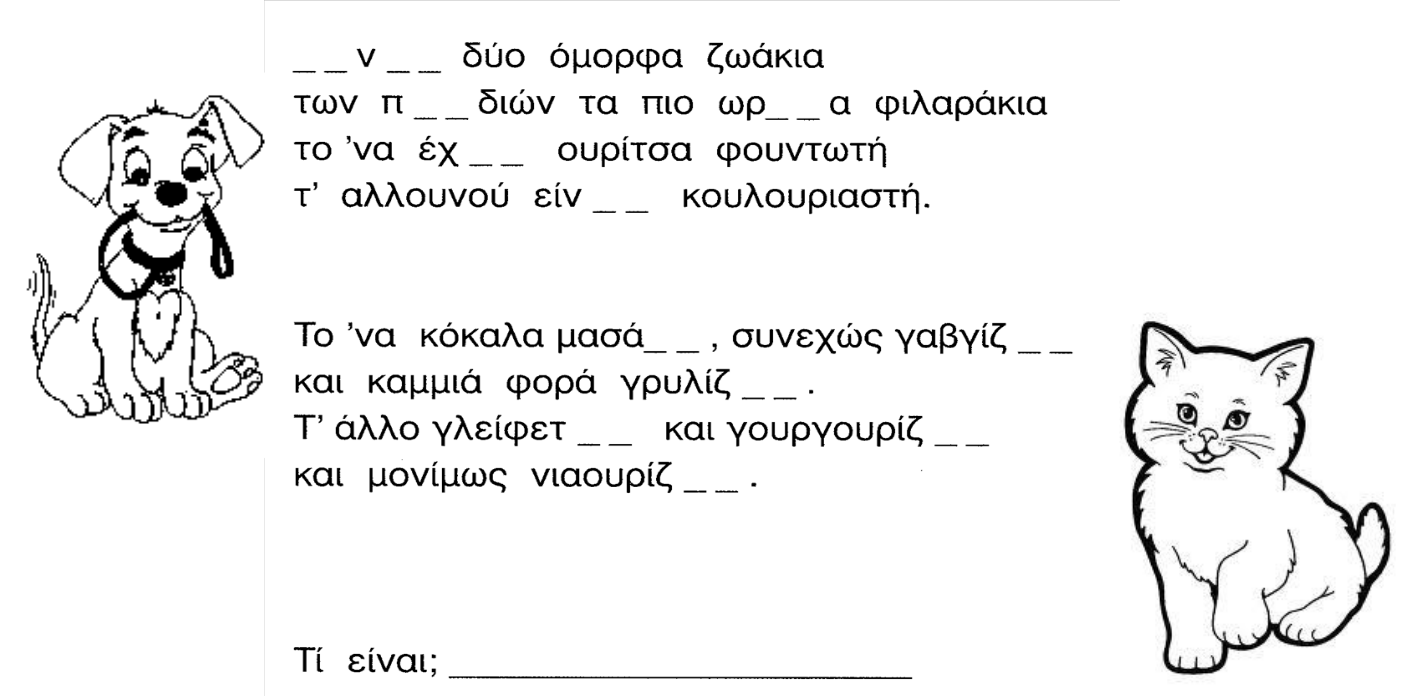 Συμπληρώνω  τα γράμματα που λείπουν τονίζω και διαβάζω.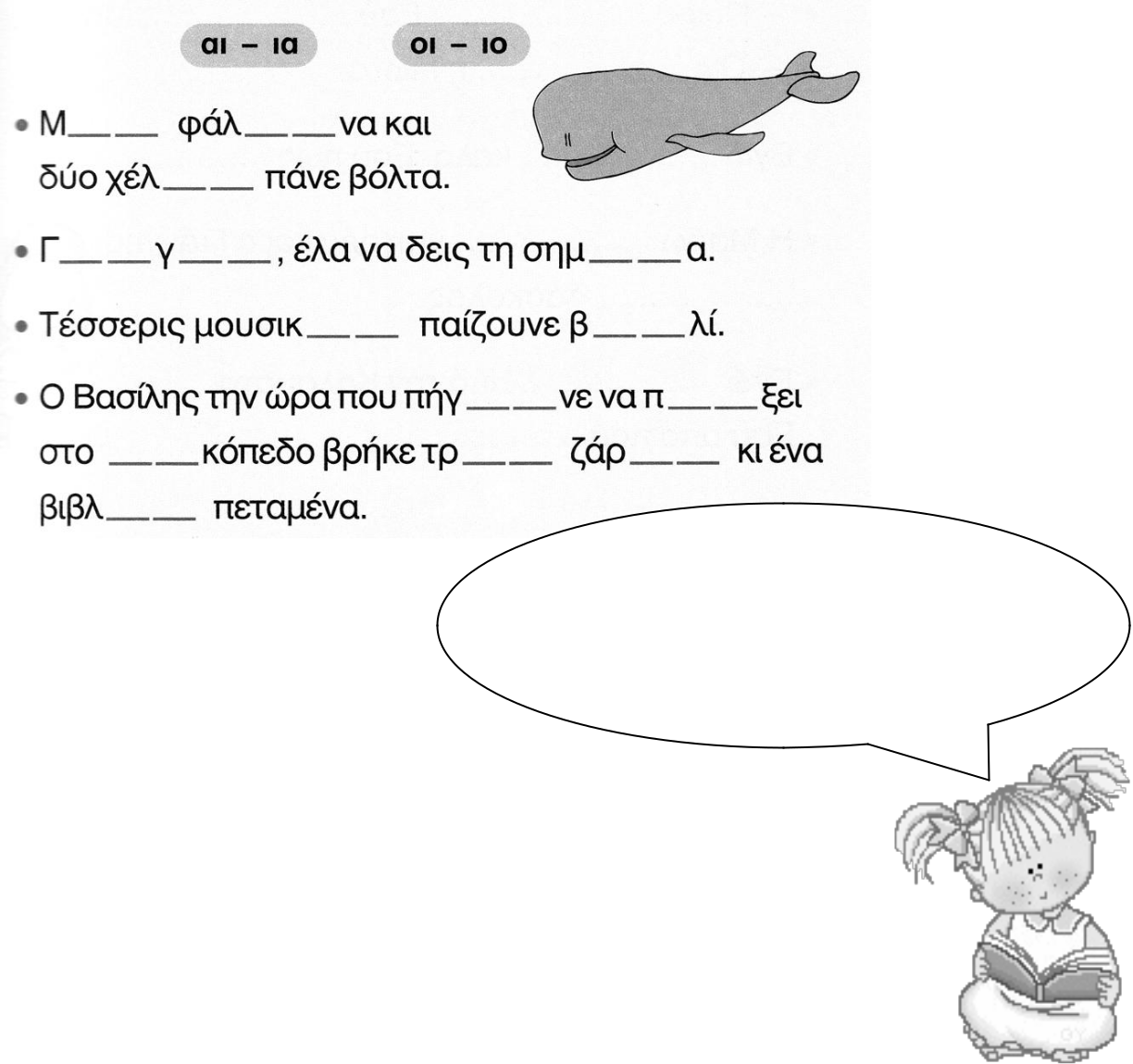 Όταν παίρνω τόνο στο δεύτερο5. Τονίζω τις λέξεις.	φορτώνω.	 αί=ε	παίζω,	εί=ι είμαι,οί=ι	τοίχος, ού=ού λουλούδιψυγειο, μαχαιρι, κουνουπι, κεραια,εικοσι, τοιχος, εκεινος, λεωφορειο, θειος, αλεπου, λαγοι, πλατεια, σημαιαΟι λέξεις που έχουν μπροστάΟι λέξεις που έχουν μπροστάΟι πολλοί γράφονταιΟι λέξεις που έχουν μπροστάΟι λέξεις που έχουν μπροστάμε οι  π.χ. οι λαγοίτη λεξούλα τογράφονται στομε οι  π.χ. οι λαγοίτη λεξούλα τογράφονται στοτέλος με ι.  π.χ.το σπίτιοι δρόμ __η στολ __οι γλάρ __το μαξιλάρ __η μηχαν __οι χαρταετ __το τακούν __το μπαστούν __το σκυλάκ __η φυλακ __το μολύβ __η λίμν __